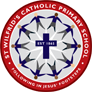 WHOLE CURRICULUM WHOLE CURRICULUM WHOLE CURRICULUM WHOLE CURRICULUM WHOLE CURRICULUM https://www.bbc.co.uk/bitesizehttps://www.bbc.co.uk/bitesizehttps://www.bbc.co.uk/bitesizehttps://www.bbc.co.uk/bitesizehttps://www.bbc.co.uk/bitesizehttps://www.thenational.academy/online-classroomhttps://www.thenational.academy/online-classroomhttps://www.thenational.academy/online-classroomhttps://www.thenational.academy/online-classroomhttps://www.thenational.academy/online-classroomMATHSMATHSMATHSMATHSMATHSR - Maths ActivitiesR - Maths ActivitiesR - Maths ActivitiesR - Maths Activitieshttps://www.topmarks.co.uk/Search.aspx?Subject=37R - Maths activitiesR - Maths activitiesR - Maths activitiesR - Maths activities http://www.crickweb.co.uk/Early-Years.htmlY2 - The Maths FactorY2 - The Maths FactorY2 - The Maths FactorY2 - The Maths Factorhttps://www.themathsfactor.com/ Follow the link to create an accountKS2 - Times tables  KS2 - Times tables  KS2 - Times tables  KS2 - Times tables  https://mathsframe.co.uk/en/resources/resource/477/Multiplication-Tables-Check https://www.topmarks.co.uk/maths-games/7-11-years/times-tablesMyMathsMyMathsMyMathsMyMathshttps://www.mymaths.co.uk/ Use your child’s loginWhite Rose Maths White Rose Maths White Rose Maths White Rose Maths https://whiterosemaths.com/homelearning/ Creative Maths Creative Maths Creative Maths Creative Maths See class Home Learning webpage – ‘Creative Maths’ Maths Activities Maths Activities Maths Activities Maths Activities See class Home Learning webpage – ‘Maths Activities’ ENGLISH and READING ENGLISH and READING ENGLISH and READING ENGLISH and READING ENGLISH and READING R – Writing activities R – Writing activities R – Writing activities https://medium.com/pobble/the-power-of-pobble-365-in-eyfs-accf3f72d966https://medium.com/pobble/the-power-of-pobble-365-in-eyfs-accf3f72d966R / Y1 Phonics Letters and SoundsR / Y1 Phonics Letters and SoundsR / Y1 Phonics Letters and Soundshttps://www.youtube.com/channel/UCP_FbjYUP_UtldV2K_-niWwhttp://www.letters-and-sounds.com/ https://www.youtube.com/channel/UCP_FbjYUP_UtldV2K_-niWwhttp://www.letters-and-sounds.com/ R/Y1  – PhonicsR/Y1  – PhonicsR/Y1  – Phonicswww.phonicsplay.co.ukwww.phonicsplaycomics.co.uk/comics.htmlwww.phonicsplay.co.ukwww.phonicsplaycomics.co.uk/comics.htmlY1 - Phonics Y1 - Phonics Y1 - Phonics https://www.phonicsplay.co.uk/https://www.phonicsplay.co.uk/KS1 – Julia Donaldson KS1 – Julia Donaldson KS1 – Julia Donaldson https://resource-bank.scholastic.co.uk/content/FREE-Julia-Donaldson-and-Axel-Scheffler-Home-Learning-Packs-40114https://resource-bank.scholastic.co.uk/content/FREE-Julia-Donaldson-and-Axel-Scheffler-Home-Learning-Packs-40114Y3/4-  Reading Y3/4-  Reading Y3/4-  Reading https://readon.myon.co.uk/library/browse.html https://www.literacyideas.com/reading-activities-for-any-bookhttps://readon.myon.co.uk/library/browse.html https://www.literacyideas.com/reading-activities-for-any-bookEnglish Activities English Activities English Activities See class Home Learning webpage – ‘English Activities’ See class Home Learning webpage – ‘English Activities’ Writing ActivitiesWriting ActivitiesWriting ActivitiesVisit http://www.pobble365.com Try and complete some of the writing tasks. Enjoy being creative!Visit http://www.pobble365.com Try and complete some of the writing tasks. Enjoy being creative!Spellings Spellings Spellings https://spellingframe.co.uk/ https://spellingframe.co.uk/ Reading: Short StoriesReading: Short StoriesReading: Short Stories‘The Book of Hopes.’ https://literacytrust.org.uk/family-zone/9-12/book-hopes/‘The Book of Hopes.’ https://literacytrust.org.uk/family-zone/9-12/book-hopes/Oxford Owl ebooksOxford Owl ebooksOxford Owl ebookshttps://www.oxfordowl.co.uk/for-home/find-a-book/library-page/ REC - My Class Login: Username: StWReception  Password: MoonYEAR 1 - My Class Login: Username: yearone2020  Password: PlutoYEAR 2 - My Class Login: Username: year2_  Password: year2YEAR 3 – My Class Login: Username: wilfrid1  Password: Year3MercuryYEAR 4 – My Class Login:  Username: Wilfrids1   Password: StarYEAR 5 - My Class Login:  Username: Year5   Password: NeptuneYEAR 6 - My Class Login: Username: stwilfyear6  Password: Marshttps://www.oxfordowl.co.uk/for-home/find-a-book/library-page/ REC - My Class Login: Username: StWReception  Password: MoonYEAR 1 - My Class Login: Username: yearone2020  Password: PlutoYEAR 2 - My Class Login: Username: year2_  Password: year2YEAR 3 – My Class Login: Username: wilfrid1  Password: Year3MercuryYEAR 4 – My Class Login:  Username: Wilfrids1   Password: StarYEAR 5 - My Class Login:  Username: Year5   Password: NeptuneYEAR 6 - My Class Login: Username: stwilfyear6  Password: MarsHarry Potter Harry Potter Harry Potter https://www.wizardingworld.com/chapters Watch familiar faces read Harry Potter and the Philosopher's Stone for Harry Potter At Home.https://www.wizardingworld.com/chapters Watch familiar faces read Harry Potter and the Philosopher's Stone for Harry Potter At Home.David Walliams David Walliams David Walliams https://www.worldofdavidwalliams.com/ Free listen every day at 11am https://www.worldofdavidwalliams.com/ Free listen every day at 11am Reading Reading Reading https://collins.co.uk/pages/big-cat-ebooks see Year 1 webpage for parent log inhttps://collins.co.uk/pages/big-cat-ebooks see Year 1 webpage for parent log inAudible Audible Audible https://stories.audible.com/start-listen Free audiobookshttps://stories.audible.com/start-listen Free audiobooksThe Hay Festival The Hay Festival The Hay Festival https://www.hayfestival.com/c-247-programme-forschools.aspx?resetfilters=true&localesetting=en-GB https://www.hayfestival.com/c-247-programme-forschools.aspx?resetfilters=true&localesetting=en-GB PE and FITNESSPE and FITNESSPE and FITNESSPE and FITNESSPE and FITNESSHome Learning Home Learning http://valeroyalschoolsport.org/home-learning/ http://valeroyalschoolsport.org/home-learning/ http://valeroyalschoolsport.org/home-learning/ PE HubPE Hubhttps://pehubportal.co.uk/ https://pehubportal.co.uk/ https://pehubportal.co.uk/ Joe Wicks DailyJoe Wicks Dailyhttps://www.youtube.com/playlist?list=PLyCLoPd4VxBvQafyve889qVcPxYEjdSTlhttps://www.youtube.com/playlist?list=PLyCLoPd4VxBvQafyve889qVcPxYEjdSTlhttps://www.youtube.com/playlist?list=PLyCLoPd4VxBvQafyve889qVcPxYEjdSTlDaily exercise Daily exercise Maurice (less chat than Joe!). https://www.youtube.com/watch?v=L_A_HjHZxfIMaurice (less chat than Joe!). https://www.youtube.com/watch?v=L_A_HjHZxfIMaurice (less chat than Joe!). https://www.youtube.com/watch?v=L_A_HjHZxfINHS 10-minute gamesNHS 10-minute gameshttps://www.nhs.uk/10-minute-shake-up/shake-ups  https://www.nhs.uk/10-minute-shake-up/shake-ups  https://www.nhs.uk/10-minute-shake-up/shake-ups  BocciaBocciaBoccia –The Rainbow Cup https://www.bocciaengland.org.uk/the-rainbow-cupBoccia –The Rainbow Cup https://www.bocciaengland.org.uk/the-rainbow-cupBoccia –The Rainbow Cup https://www.bocciaengland.org.uk/the-rainbow-cupGo NoodleGo Noodlehttps://family.gonoodle.com/https://family.gonoodle.com/https://family.gonoodle.com/BBC Super Movers BBC Super Movers https://www.bbc.co.uk/teach/supermovers https://www.bbc.co.uk/teach/supermovers https://www.bbc.co.uk/teach/supermovers 5 A Day 5 A Day www.5-a-day.tv Username: 5-a-dayAtHome   Password: AtHome123www.5-a-day.tv Username: 5-a-dayAtHome   Password: AtHome123www.5-a-day.tv Username: 5-a-dayAtHome   Password: AtHome123COMPUTING COMPUTING COMPUTING COMPUTING COMPUTING Y2 - Beebot https://www.apps.apple.com/gb/app/bee-bot/id500131639https://www.apps.apple.com/gb/app/bee-bot/id500131639https://www.apps.apple.com/gb/app/bee-bot/id500131639https://www.apps.apple.com/gb/app/bee-bot/id500131639Purple Mashhttps://www.purplemash.com Range of online activities across the curriculumhttps://www.purplemash.com Range of online activities across the curriculumhttps://www.purplemash.com Range of online activities across the curriculumhttps://www.purplemash.com Range of online activities across the curriculumHour of Code https://hourofcode.com/uk Online computing/coding activities and challenges https://hourofcode.com/uk Online computing/coding activities and challenges https://hourofcode.com/uk Online computing/coding activities and challenges https://hourofcode.com/uk Online computing/coding activities and challenges STEM/SCIENCESTEM/SCIENCESTEM/SCIENCESTEM/SCIENCESTEM/SCIENCER– Science Activities https://www.firstdiscoverers.co.uk/early-years-science-activities-eyfs/ https://www.firstdiscoverers.co.uk/early-years-science-activities-eyfs/ https://www.firstdiscoverers.co.uk/early-years-science-activities-eyfs/ https://www.firstdiscoverers.co.uk/early-years-science-activities-eyfs/ Y3/4 - Sciencehttps://bpes.bp.com/resources/list/primary Click on ‘Enter a student code’ (top right) and type in 24108https://bpes.bp.com/resources/list/primary Click on ‘Enter a student code’ (top right) and type in 24108https://bpes.bp.com/resources/list/primary Click on ‘Enter a student code’ (top right) and type in 24108https://bpes.bp.com/resources/list/primary Click on ‘Enter a student code’ (top right) and type in 24108KS2 - STEMhttps://www.stem.org.uk/home-learning/primaryhttps://www.stem.org.uk/home-learning/primaryhttps://www.stem.org.uk/home-learning/primaryhttps://www.stem.org.uk/home-learning/primaryScience & DThttps://www.metoffice.gov.uk/weather/learn-about/met-office-for-schools/other-content/diy-activities-and-experimentshttps://www.metoffice.gov.uk/weather/learn-about/met-office-for-schools/other-content/diy-activities-and-experimentshttps://www.metoffice.gov.uk/weather/learn-about/met-office-for-schools/other-content/diy-activities-and-experimentshttps://www.metoffice.gov.uk/weather/learn-about/met-office-for-schools/other-content/diy-activities-and-experimentsScience https://explorify.wellcome.ac.uk/blog https://explorify.wellcome.ac.uk/blog https://explorify.wellcome.ac.uk/blog https://explorify.wellcome.ac.uk/blog WIDER CURRICULUMWIDER CURRICULUMWIDER CURRICULUMWIDER CURRICULUMWIDER CURRICULUMR – Creative activitieshttps://www.earlyyearseducator.co.uk/expressive-arts-and-design https://www.earlyyearseducator.co.uk/expressive-arts-and-design https://www.earlyyearseducator.co.uk/expressive-arts-and-design https://www.earlyyearseducator.co.uk/expressive-arts-and-design R – Range of activities http://www.ichild.co.uk/p/education?utm_source=educationhptakeover&utm_medium=banner&utm_campaign=educationhptk http://www.ichild.co.uk/p/education?utm_source=educationhptakeover&utm_medium=banner&utm_campaign=educationhptk http://www.ichild.co.uk/p/education?utm_source=educationhptakeover&utm_medium=banner&utm_campaign=educationhptk http://www.ichild.co.uk/p/education?utm_source=educationhptakeover&utm_medium=banner&utm_campaign=educationhptk R – Activities about the world https://www.bbc.co.uk/cbeebies/grownups/understanding-the-worldhttps://www.bbc.co.uk/cbeebies/grownups/understanding-the-worldhttps://www.bbc.co.uk/cbeebies/grownups/understanding-the-worldhttps://www.bbc.co.uk/cbeebies/grownups/understanding-the-worldR – Curriculum activities https://www.bloomsburyearlyyears.com/ https://www.bloomsburyearlyyears.com/ https://www.bloomsburyearlyyears.com/ https://www.bloomsburyearlyyears.com/ Y5 - Music Musical Instrument Practice  https://charanga.edsential.com/yumu   Use your child’s login Musical Instrument Practice  https://charanga.edsential.com/yumu   Use your child’s login Musical Instrument Practice  https://charanga.edsential.com/yumu   Use your child’s login Musical Instrument Practice  https://charanga.edsential.com/yumu   Use your child’s login SpanishWith a parent to help you at first, set yourself up as a learner on https://www.duolingo.com/  and select Spanish. Aim to do at least 15 minutes of learning per day.With a parent to help you at first, set yourself up as a learner on https://www.duolingo.com/  and select Spanish. Aim to do at least 15 minutes of learning per day.With a parent to help you at first, set yourself up as a learner on https://www.duolingo.com/  and select Spanish. Aim to do at least 15 minutes of learning per day.With a parent to help you at first, set yourself up as a learner on https://www.duolingo.com/  and select Spanish. Aim to do at least 15 minutes of learning per day.Body Beats Body Percussion Online Lessons https://www.youtube.com/channel/UC-iOnF1dIM8eagPO05SMnRQ Body Percussion Online Lessons https://www.youtube.com/channel/UC-iOnF1dIM8eagPO05SMnRQ Body Percussion Online Lessons https://www.youtube.com/channel/UC-iOnF1dIM8eagPO05SMnRQ Body Percussion Online Lessons https://www.youtube.com/channel/UC-iOnF1dIM8eagPO05SMnRQ RERERERERECollective Worshiphttp://www.st-wilfrids.cheshire.sch.uk/page/collective-worship/41557http://www.st-wilfrids.cheshire.sch.uk/page/collective-worship/41557http://www.st-wilfrids.cheshire.sch.uk/page/collective-worship/41557http://www.st-wilfrids.cheshire.sch.uk/page/collective-worship/41557Global Learninghttp://www.st-wilfrids.cheshire.sch.uk/page/global-learning-at-st-wilfrids/70426http://www.st-wilfrids.cheshire.sch.uk/page/global-learning-at-st-wilfrids/70426http://www.st-wilfrids.cheshire.sch.uk/page/global-learning-at-st-wilfrids/70426http://www.st-wilfrids.cheshire.sch.uk/page/global-learning-at-st-wilfrids/70426CAFODhttps://cafod.org.uk/Education/Primary-teaching-resources/Home-learning-primaryhttps://cafod.org.uk/Education/Primary-teaching-resources/Home-learning-primaryhttps://cafod.org.uk/Education/Primary-teaching-resources/Home-learning-primaryhttps://cafod.org.uk/Education/Primary-teaching-resources/Home-learning-primaryRE Activitieshttps://www.prayerspacesinschools.com/prayer-spaces-at-homehttps://www.prayerspacesinschools.com/prayer-spaces-at-homehttps://www.prayerspacesinschools.com/prayer-spaces-at-homehttps://www.prayerspacesinschools.com/prayer-spaces-at-homeWELLBEINGWELLBEINGWELLBEINGWELLBEINGWELLBEINGKids Yogahttps://www.cosmickids.com/https://www.cosmickids.com/https://www.cosmickids.com/https://www.cosmickids.com/Wellbeing Activitieshttps://www.5minutefun.com/wellbeing-activities-for-kids-stuck-indoors/https://www.5minutefun.com/wellbeing-activities-for-kids-stuck-indoors/https://www.5minutefun.com/wellbeing-activities-for-kids-stuck-indoors/https://www.5minutefun.com/wellbeing-activities-for-kids-stuck-indoors/Kindness Calendarhttps://www.redcross.org.uk/get-involved/teaching-resources/five-activities-of-kindness-and-resiliencehttps://www.redcross.org.uk/get-involved/teaching-resources/five-activities-of-kindness-and-resiliencehttps://www.redcross.org.uk/get-involved/teaching-resources/five-activities-of-kindness-and-resiliencehttps://www.redcross.org.uk/get-involved/teaching-resources/five-activities-of-kindness-and-resilienceJUST FOR FUN!JUST FOR FUN!JUST FOR FUN!JUST FOR FUN!JUST FOR FUN!Life Skills See class Home Learning webpage – ‘Things to Know and Do’ See class Home Learning webpage – ‘Things to Know and Do’ See class Home Learning webpage – ‘Things to Know and Do’ See class Home Learning webpage – ‘Things to Know and Do’ Scouts – The Great Indoors!https://www.scouts.org.uk/activities/?setting=At%20homehttps://www.scouts.org.uk/activities/?setting=At%20homehttps://www.scouts.org.uk/activities/?setting=At%20homehttps://www.scouts.org.uk/activities/?setting=At%20home